Многоканальный телефон: 8 800 444 11 56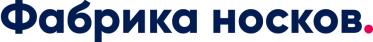 Личный менеджер: 8 929 725 61 65Email: mail@fabrikanoskov.ruwww.fabrikanoskov.ruДОГОВОР КУПЛИ-ПРОДАЖИ г. Казань 						                  «___» ______________ 2020г.            ООО «ФАБРИКА НОСКОВ», именуемое в дальнейшем Продавец, с одной стороны, и __________________________________________________, именуемое в дальнейшем Покупатель, в лице _____________________________, действующего на основании __________________________________________, с другой стороны, по отдельности именуемые в дальнейшем "Сторона", а совместно "Стороны", заключили настоящий Договор купли-продажи (далее «Договор») о нижеследующем:1.	ПРЕДМЕТ ДОГОВОРА1.1.	Продавец обязуется осуществлять поставку товаров, наименование, цена за единицу и ассортимент которого указан в Приложение к настоящему Договору (далее - Товар).1.2.	Продавец передает Товар отдельными партиями по заявкам (заказам) Покупателя, согласованным Сторонами в порядке, указанном в п.п.1.4., 1.4.1., 1.4.2. настоящего Договора.1.3.	На основании согласованных Сторонами заявках (заказах) наименование, ассортимент, цена и количество Товара в каждой партии, а также срок/дата и место передачи Товара указываются в Товарной накладной или в Универсальном передаточном документе (УПД) (по форме, предусмотренной Письмом ФНС России от 21.10.2013 N ММВ-20-3/96@  с учетом показателей для выполнения требований, установленных статьей 169 Налогового кодекса и Постановлением Правительства РФ от 26.12.2011 N 1137 "О формах и правилах заполнения (ведения) документов, применяемых при расчетах по налогу на добавленную стоимость") (каждый по отдельности далее по тексту в подлежащих случаях - Передаточный документ)  (ж/д квитанции, ТТН), и/или, при наличии договоренности Сторон, в дополнительном соглашении к Договору, спецификации, счете или ином документе, который подписан Сторонами и является неотъемлемой частью Договора. Стороны установили, что НЕ допускается одновременное оформление Товарной накладной вместе с Универсальным передаточным документом (УПД), в том числе НЕ допускается переоформление уже выставленной Товарной накладной на Универсальный передаточный документ (УПД) и наоборот уже выставленного Универсального передаточного документа (УПД) на Товарную накладную.1.4.	Размещение Покупателем заявки на поставку Товара и согласование заявки  Продавцом осуществляется с использованием электронной почты  с адреса электронной почты Покупателя : ____________,  на адрес электронной почты Продавца: ________________,  или  через Личный кабинет на сайте Продавца www.fabrikanoskov.ru, нарочным или иным доступным способом, позволяющим достоверно установить факт отправки Покупателем и согласования Продавцом заявки в следующем порядке:1.4.1.	Покупатель указывает в заявке наименование, цвет, количество Товара, место и предполагаемый срок поставки партии Товара, грузополучателя (при необходимости).1.4.2.	Продавец, получив заявку Покупателя, обязан удостовериться в возможности выполнения заявки и уведомить об этом Покупателя (или/или):- О полном принятии заявки Покупателя путем направления ему счета, в котором отражаются данные, указанные в заявке, направленной Покупателем;- О частичном принятии заявки Покупателя путем направления ему 2-х счетов, в одном из которых отражаются отдельные позиции, указанные в заявке, направленной Покупателем, а в другом возможные аналоги по отсутствующим позициям, указанным в заявке. В вышеуказанных случаях счет Продавца с возможными аналогами согласовывается Покупателем в порядке, указанном в п.1.4 настоящего Договора. При этом Покупатель вправе в вышеуказанных случаях отказаться от приобретения части Товара и/или аналогов Товара, указанных в выставленных счетах Продавца, путем направления соответствующего уведомления по адресу электронной почты Продавца, указанному в п. 1.4. настоящего Договора.В случае отсутствия направленного счета, подтверждающего принятие Продавцом заявки, заявка Покупателя считается несогласованной.ПЕРЕДАЧА ТОВАРА. ЦЕНА И ПОРЯДОК РАСЧЕТОВ.Цена поставляемого Товара, устанавливается в рублях РФ и указывается в Передаточном документе. НДС не облагается.Оплата производится в течение пяти рабочих дней с даты выставления счета на оплату. В любом случае оплата должна быть произведена до даты отправки товара. В случае не поступления оплаты на расчетный счет Продавца в указанный срок, Продавец не гарантирует наличие заказанного товара на складе, в этом случае отсутствующий товар может быть заменен на аналогичный. Датой платежа считается дата зачисления денежных средств на корреспондентский счет банка Продавца.Если у Покупателя имелась задолженность по оплате Товара, переданного ему до заключения настоящего Договора, Продавец имеет право зачесть денежные средства, полученные по настоящему Договору, в погашение уже имеющейся у Покупателя задолженности.Если в платежном поручении Покупателя не указаны все реквизиты, перечисленные в п. 2.4 Договора или поступивших денежных средств недостаточно для одновременной оплаты всех переданных Покупателю партий Товара, Продавец вправе зачесть поступившие денежные средства в счет оплаты за любую из переданных (поставленных) партий Товара. 3.	ПОРЯДОК ПРОДАЖ3.1.	При заключении Договора, Стороны определяют своих представителей, уполномоченных совершать заказы на Товар, принимать заказы к исполнению, принимать Товар, а также подписывать документы и совершать иные действия, связанные с исполнением Договора. Списки таких представителей оформляются Сторонами в письменной форме и передаются в течение 2 (Двух) рабочих дней с даты подписания настоящего Договора. К таким спискам прилагаются\ документы, подтверждающие наличие соответствующих полномочий у представителей Сторон. В случае изменения перечня представителей, Сторона обязана не позднее первого рабочего дня, следующего за датой таких изменений, уведомить другую Сторону в письменном виде в порядке, определенном настоящим пунктом Договора.3.1.1. Документы, определяющие представителей Сторон, уполномоченных действовать от имени Покупателя в течение всего срока действия Договора и их полномочия, оформляются в письменной форме. Документы, подтверждающие полномочия представителей Покупателя (разовые доверенности), передаются Продавцу в момент отгрузки Товара. Товар считается принятым Покупателем также в том случае, если в Передаточном документе (ТТН) указана должность, фамилия, содержится подпись принимающего лица, полномочия которого явствуют из обстановки (работники АХО, склада и т.п.) и подтверждены оттиском печати Покупателя (грузополучателя). Если согласно Уставу Покупатель (грузополучатель) не имеет печати, то полномочия представителя Покупателя или Грузополучателя при приемке Товара удостоверяются доверенностью. При отсутствии в Передаточном документе (ТТН) в отметке Покупателя о принятии Товара даты, датой передачи (поставки) Товара считается дата Передаточного документа (ТТН).3.2.   Доставка товара осуществляется за счет Покупателя.УСЛОВИЯ ПЕРЕДАЧИ (ПОСТАВКИ) И ПРИЕМКИ ТОВАРАПередача (поставка) Товара Продавцом Покупателю осуществляется отдельными партиями. При этом согласование Сторонами ассортимента, количества и цены Товара в каждой партии Товара подтверждается подписанием документов, указанных в п. 1.3. Договора, уполномоченными Представителями Сторон. Каждый Передаточный документ должен содержать номер договора купли-продажи, в рамках которого производится передача (поставка) Товара и дату его заключения. В случае отсутствия в Передаточном документе ссылки на договор купли-продажи, считается, что поставка каждой отдельной партии Товара произведена в рамках договора, действующего на момент поставки (последнего по дате заключения).Приемка Товара осуществляется Представителем Покупателя или представителем Грузополучателя, назначенного Покупателем, или первым перевозчиком (в зависимости от согласованных Сторонами условий поставки).В случае доставки Товара через грузоперевозчика обязанность Продавца по передаче товара Покупателю считается надлежаще исполненной в случае вручения товара первому перевозчику - в том случае, если в документе о передаче Товара перевозчику указаны полный ассортимент и количество перевозимого груза, либо Передаточного документа с подписью представителя Покупателя - и отсутствии письменной претензии Покупателя (в срок, указанный в п. 4.5.1 Договора) о непоставке ему Товара или его поставке в недостаточном количестве.Товар принимается Покупателем (Грузополучателем или первым перевозчиком) по количеству (изделий, упаковок и т.п.) в момент передачи (отгрузки) Товара Продавцом;претензии о недостаче Товара внутри упаковки могут быть предъявлены Покупателем в срок не более 10 (десяти) календарных дней от даты, указанной в Передаточном документе;при обнаружении Покупателем (Грузополучателем) недостачи внутри упаковок, Покупатель или Грузополучатель обязаны прекратить вскрытие упаковок и использование Товара, немедленно известить Продавца в письменной форме (нарочным или телеграфом) о недостаче и пригласить его представителя для совместного проведения выборочной проверки;срок явки представителя Продавца для проведения выборочной проверки и составления акта - не более 5 (пяти) рабочих дней со дня получения Продавцом соответствующего уведомления в случае, если Покупатель расположен в пределах Республики Татарстан, в случае, если Покупатель расположен за пределами указанной территории, а так же в случае проверки качества технически сложных товаров, расходных материалов к таким товарам, мебели и иных товаров проверка качества которых требует выезда специалиста, срок явки Продавца согласовывается Сторонами отдельно;результаты проверки представители Сторон фиксируют в двустороннем акте, который является основанием для предъявления претензий к Продавцу. В случае неявки представителя Продавца для проведения выборочной проверки в срок, предусмотренный п. 4.5.3 Договора, Покупатель вправе подписать такой акт в одностороннем порядке с привлечением третьего независимого лица и с применением фото/видео съемки, подтверждающих результаты проверки. Указанный акт, составленный в одностороннем порядке с приложением фото/видео материалов, подтверждающих результаты проверки, так же будет являться основанием для предъявления претензий к Продавцу.Качество Товара должно соответствовать требованиям, установленным Сторонами при определении ассортимента Товара:претензии по качеству поставленного Товара могут быть предъявлены Покупателем в течение гарантийного срока, установленного производителем Товара;если гарантийный срок производителем Товара не установлен, претензии по качеству Товара могут быть предъявлены Покупателем в срок не более 30 (тридцати) календарных дней от даты приемки указанной в Передаточном документе, при условии обеспечения надлежащих условий хранения поставленного Товара (температура, влажность, иное);для установления ненадлежащего качества поставленного Товара вызов представителя Продавца обязателен; порядок и сроки явки представителя Продавца дополнительно согласовывается Сторонами;ненадлежащее качество Товара подтверждается двусторонним актом; В случае обнаружения Товара, не соответствующего заказанному ассортименту, или количеству, или качеству и при наличии соответствующего двустороннего акта, Продавец по согласованию с Покупателем производит допоставку, замену, возврат, либо переоценку Товара. Допоставка, а также замена некачественного Товара должна быть произведена  Продавцом  в течение 10 (десяти) дней с  даты с предъявления  соответствующего требования Покупателем, если иной срок,  не согласован Сторонами. Возврат некачественного Товара подтверждается соответствующим Передаточным документом.При невыборке Покупателем продукции в течение 10 календарных дней после получения уведомления от Поставщика о готовности продукции к отгрузке, она принимается на ответственное хранение с отнесением расходов на счет Покупателя.Оплата за хранение производится в размере 1% от суммы невыбранной в срок продукции за каждый день хранения продукции на складе Поставщика.Если Покупатель не востребует принятое на хранение имущество, Поставщик вправе по истечении 6 месяцев после уведомления о прекращении своих обязанностей по хранению имущества самостоятельно осуществить его реализацию с удержанием расходов и вознаграждения за хранение.ОТВЕТСТВЕННОСТЬ СТОРОНСанкции, за неисполнение или ненадлежащее исполнение Договора, установленные Законом или Договором, подлежат начислению и уплате только при условии направления Стороной, право которой было нарушено, официальной претензии (счета),  содержащей сведения о факте и характере нарушения и заявляемых в связи с нарушением требованиях.Любые требования, вытекающие из неисполнения или ненадлежащего исполнения Договора, могут быть предъявлены только при условии соблюдения Стороной, право которой было нарушено, предварительного претензионного порядка. Официальная претензия должна быть заверена печатью (при наличии) и подписью уполномоченного лица, содержать сведения о факте и характере нарушений, требования, вытекающие из факта нарушения и их обоснование.  Претензия оформляется в письменном виде на бумажном носителе и направляется по адресу Стороны, указанному в разделе 9 настоящего Договора либо вручается курьером.  Покупатель подтверждает и гарантирует, что лицо, находящееся на территории Покупателя, представившееся работником Покупателя и имеющее доступ к печатям или штампам Покупателя, полномочно осуществлять все действия по принятию претензий от Продавца. Ответ на претензию должен быть вручен ее отправителю не позднее 14 (четырнадцати) календарных дней с момента отправления претензии или передачи ее получателю курьером.Стороны установили, что введение какой-либо юрисдикцией / государством / объединением государств / участниками какого-либо международного договора в отношении РФ / Стороны / участника Стороны / конечного бенефициара Стороны / аффилированного лица Стороны санкций и тому подобных мер не является обстоятельством непреодолимой силы по настоящему Договору.6.	СРОК ДЕЙСТВИЯ ДОГОВОРА И ИЗМЕНЕНИЕ ДОГОВОРА6.1.	Договор заключен сроком на 1 (Один) год и вступает в силу с момента его подписания Сторонами. По истечении вышеуказанного срока Договор автоматически продлевается на каждый последующий год, если ни одна из Сторон не менее чем за 30 (тридцать) дней до истечения срока действия Договора не направит другой Стороне письменное уведомление о его прекращении. Настоящий Договор может быть расторгнут как по соглашению Сторон, так и в одностороннем порядке по инициативе любой из Сторон настоящего Договора с обязательным письменным уведомлением другой Стороны не позднее, чем за 10 (Десять) рабочих дней до предполагаемой даты расторжения настоящего Договора. Договор в этом случае считается расторгнутым по истечение 10 (десяти) рабочих дней с даты направления соответствующего уведомления Стороной-инициатором.  При этом Стороны обязаны на дату расторжения/ прекращения настоящего Договора, вне зависимости от основания расторжения/ прекращения настоящего Договора, исполнить принятые до даты расторжения настоящего Договора обязательства и урегулировать взаиморасчёты.6.2.	Все дополнительные соглашения между Продавцом и Покупателем оформляются письменной форме  в  виде единого документа, составленного на бумажном носителе, подписанного Сторонами или уполномоченными представителями собственноручной подписью и скреплены печатями  и являются неотъемлемой частью Договора7. ПОРЯДОК РАЗРЕШЕНИЯ СПОРОВ7.1.	При не достижении Сторонами согласия по возникшим спорам в процессе переговоров, все споры, возникшие в период действия Договора, разрешаются в Арбитражном суде Самарской области. При этом все документы, в том числе претензии, исковые заявления, судебные повестки и т.п., направляются Стороной по адресам, указанным в Договоре, если другая Сторона своевременно не сообщила иной адрес (адреса). 7.2.  Если иное не установлено условиями настоящего Договора, любые уведомления будут считаться направленными надлежащим образом, если они сделаны в письменной форме и, по усмотрению отправителя: (a) вручены адресату лично под расписку о получении, или (b) направлены предварительно оплаченным заказным либо ценным почтовым отправлением с уведомлением о вручении с описью вложения Почтой России или иной почтовой службой (DHL, TNT, FedEx и др.), или (c) переданы телеграммой7.3.      Настоящий Договор составлен в двух экземплярах, по одному для каждой Стороны.8. РЕКВИЗИТЫ СТОРОНПродавец:ООО «ФАБРИКА НОСКОВ»Юридический адрес: 420107, Россия, г. Казань, ул. Островского, д.67, пом.1-1АФактический адрес: 420111, Россия, г. Казань, ул. Островского, 67ИНН: 1655432469ОРГН: 1201600008103Банк: АО «Тинькофф Банк»БИК: 044525974Р/С: 40702810610000621969К/С: 30101810145250000974Покупатель:                                                                                                                                               Приложение №1 к договору                                                                                                                              № ___  от «____»_____2020 г.                                                                   Спецификация.Образец внешнего вида Товара Продавец:                                                                                       Покупатель:    __________________Н.К. Гарипова                                          ____________________ М.П.                                                                                                     М.П.№Наименование, материал, цвет, размер,  товараКол-во, шт.Цена, руб.Сумма,руб.Срок поставки12345678Итого:Итого: